 Résultats KVS AZE/BAGE compétition régionale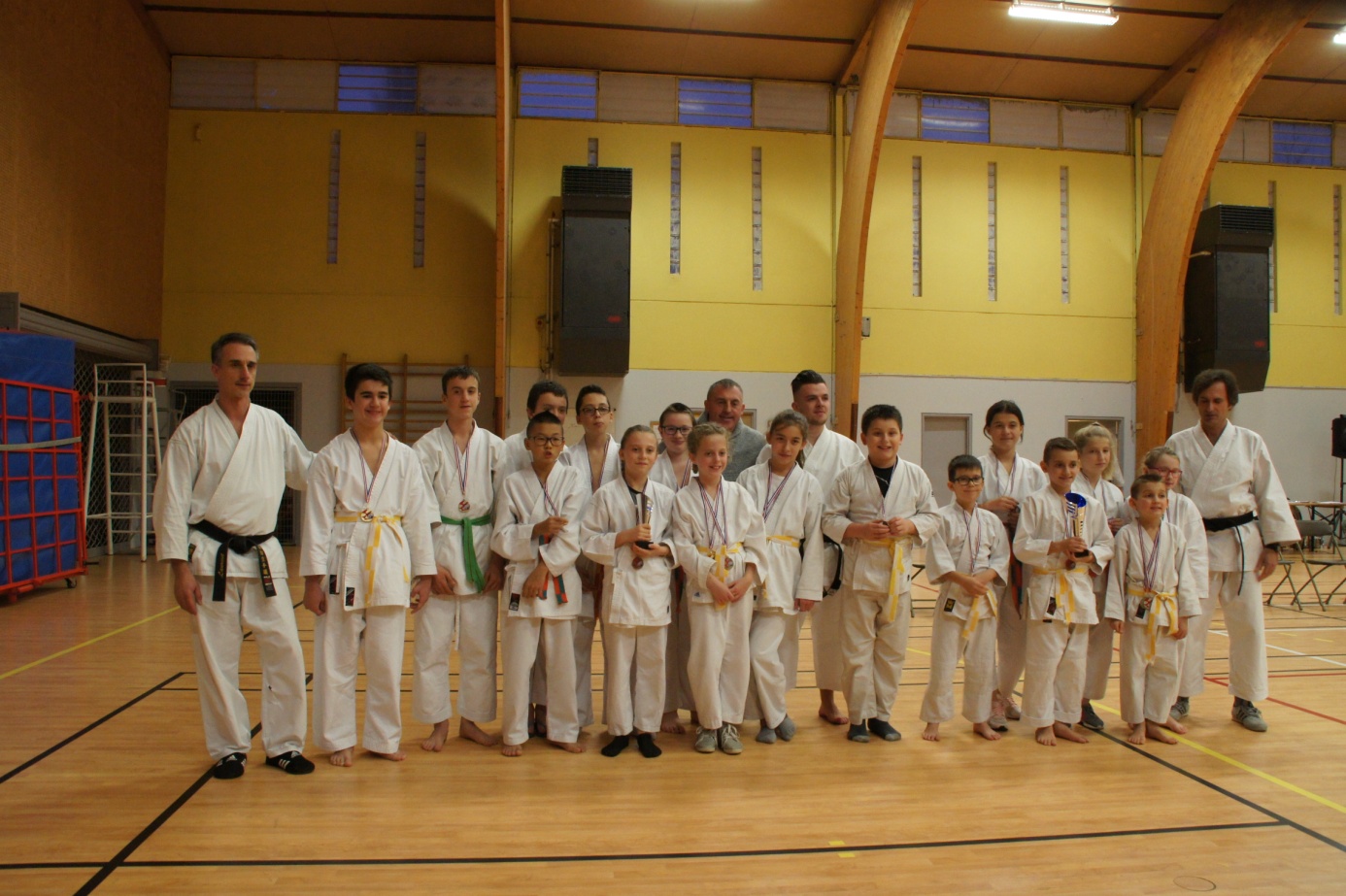 FEKAMT           DIMANCHE 19 NOVEMBRE 2017Catégorie poussin ceinture blanche/jaune:       3ème BOISSE MylanCatégorie Pupille fille ceinture jaune :              3ème CORDET CHLOECatégorie Benjamine ceinture blc/jaune :        1ère  BLANCHARD Elodie                                                                              2ème  DAVID MaëlleCatégorie Benjamine  ceinture orge/verte :     2ème  ONDRACEK SvletanaCatégorie Benjamin  ceinture Blc/jaune  :        3ème  BOISSE Emerys                                                                               3ème  GELAY TURTAUT OscarCatégorie Benjamin  ceinture orge/verte :       1er  CORDET ThomasCatégorie Minime garçon ceinture blc/jaune :  2ème LA TORRE Emeric                                              ceinture orange:      3ème HILLAL GUILLON Léo                                     ceinture  orange/verte :  1er  THOR Kylian                                     ceinture verte :                 2ème  SANGOY AntoineEquipe pupilles/benjamines filles :                    3ème  BLANCHARD ELODIE                                                                                           DAVID MAELLE                                                                                               TARDY CARLAEquipe poussins :                                                 2ème BOISSE Mylan, JACQUET MathisCe Dimanche 19 novembre 2017 a eu lieu l’interclub régional de Karaté  à Mâcon. Les enfants se sont affrontés en Kata Shotokan  individuel et par équipe, 120 participants.Le Karaté Club du Val de Saône était présent. Ses petits karatékas de différentes catégories se sont bien battus et ont reportés plusieurs podiums.Bravo à tous